Number of Responses: 413Patient Survey 2023Q1. Generally, how easy is it to get through to this GP practice on the telephone?Very easy: 29%Fairly easy: 52%Not very easy: 12%Not easy at all: 4%No response: 3%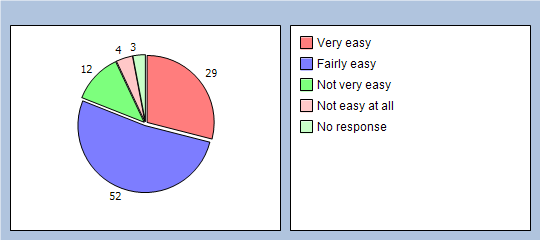 Q2. How easy is it to use this GP practice's website to look for information or access services?Very easy: 22%Fairly easy: 17%Not very easy: 2%Not easy at all: 1%I haven't used the website, but I'm aware of it: 30%I'm not aware of it: 20%No response: 8%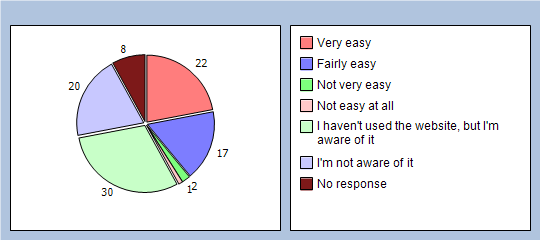 Q3. Overall, how would you describe your experience of the online triage service available on our website?Very good: 25%Good: 19%Neither good nor poor: 3%Poor: 0%Very poor: 0%I haven’t used the triage service, but I'm aware of it: 27%I'm not aware of the triage service: 20%No response: 6%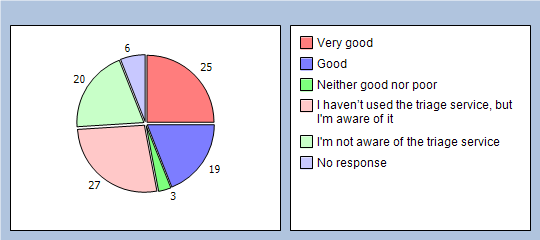 Q4. Were you satisfied with the appointment (or appointments) you were offered?Yes and I accepted an appointment: 85%No, but I still took an appointment: 4%No and I didn’t accept an appointment: 0%I didn't need an appointment: 6%No response: 5%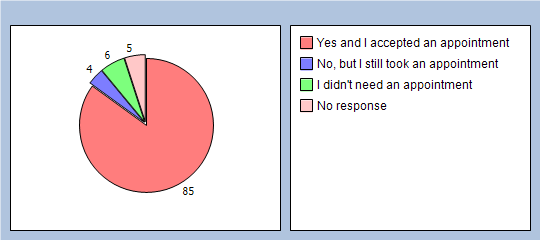 Q5. Overall, how would you describe your experience of making an appointment?Very good: 42%Good: 33%Neither good not poor: 14%Poor: 3%Very poor: 1%I didn't need an appointment: 3%No response: 4%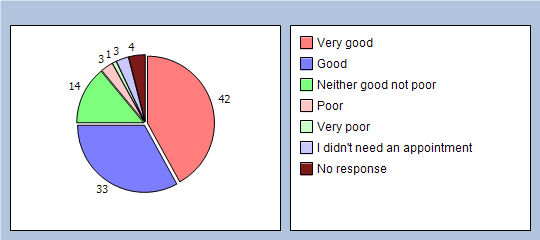 Q6. Overall, how would you describe your experience of this GP practice?Very good: 57%Good: 33%Neither good not poor: 5%Poor: 0%Very poor: 1%No response: 4%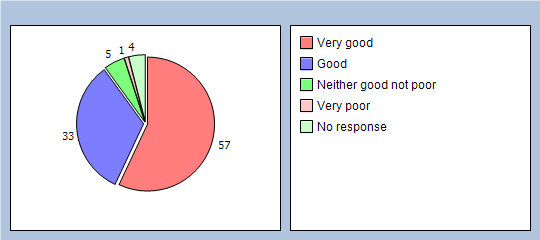 